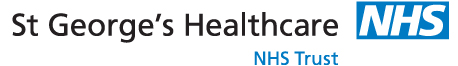 Team Brief - Record Team Brief NotesBriefing Team:Date of briefing:Prepared by: